FR-01-02کد فرم : تاریخ : .....................................محل الصال عکسشرکت سرآمد رنگ شمال	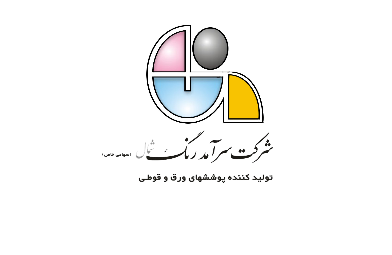 فرم درخواست همکاری         ( لطفا بصورت خوانا و دقیق تکمیل نمایید )0) مشخصات فردی  	محل صدور :	محل تولد :	تاریخ تولد :	نام خانوادگی :	نام :شماره شناسنامه :                                          شماره ملی:                         دین:0) مشخصات فردی  	محل صدور :	محل تولد :	تاریخ تولد :	نام خانوادگی :	نام :شماره شناسنامه :                                          شماره ملی:                         دین:0) مشخصات فردی  	محل صدور :	محل تولد :	تاریخ تولد :	نام خانوادگی :	نام :شماره شناسنامه :                                          شماره ملی:                         دین:-وضعیت نظام وظیفه :     پایان خدمت           معافیت پزشکی           معافیت            مشمول             توضیحات	محل خدمت   	تاریخ صدور کارت 	-وضعیت تاهل و تکفل :    مجرد              متاهل                تعداد فرزندان :  دختر             پسر               تعداد افراد تحت تکفل  - نام همسر  ......................     شغل همسر    ..........................        شماره تماس همسر .................................	...............................  	شماره تماس پدر ......	شغل پدر ..............................  	.......................       	نام پدر- 	.................................	شماره تماس مادر	..........................			شغل مادر	........................	-نام مادر-وضعیت جسمانی :  وزن                 قد                      سابقه بیماری و جراحی :  بلی              خیر              توضیحات :چنانچه با مشکل جسمانی خاصی مواجه اید بیان نمایید .- دارای گواهی نامه رانندگی......... هستم .                           -وضعیت محل سکونت :             شخصی               اجاره ای نشانی محل سکونت: تلفن ثابت :                                           تلفن همراه :                                         پست الکترونیکی :-وضعیت نظام وظیفه :     پایان خدمت           معافیت پزشکی           معافیت            مشمول             توضیحات	محل خدمت   	تاریخ صدور کارت 	-وضعیت تاهل و تکفل :    مجرد              متاهل                تعداد فرزندان :  دختر             پسر               تعداد افراد تحت تکفل  - نام همسر  ......................     شغل همسر    ..........................        شماره تماس همسر .................................	...............................  	شماره تماس پدر ......	شغل پدر ..............................  	.......................       	نام پدر- 	.................................	شماره تماس مادر	..........................			شغل مادر	........................	-نام مادر-وضعیت جسمانی :  وزن                 قد                      سابقه بیماری و جراحی :  بلی              خیر              توضیحات :چنانچه با مشکل جسمانی خاصی مواجه اید بیان نمایید .- دارای گواهی نامه رانندگی......... هستم .                           -وضعیت محل سکونت :             شخصی               اجاره ای نشانی محل سکونت: تلفن ثابت :                                           تلفن همراه :                                         پست الکترونیکی :-وضعیت نظام وظیفه :     پایان خدمت           معافیت پزشکی           معافیت            مشمول             توضیحات	محل خدمت   	تاریخ صدور کارت 	-وضعیت تاهل و تکفل :    مجرد              متاهل                تعداد فرزندان :  دختر             پسر               تعداد افراد تحت تکفل  - نام همسر  ......................     شغل همسر    ..........................        شماره تماس همسر .................................	...............................  	شماره تماس پدر ......	شغل پدر ..............................  	.......................       	نام پدر- 	.................................	شماره تماس مادر	..........................			شغل مادر	........................	-نام مادر-وضعیت جسمانی :  وزن                 قد                      سابقه بیماری و جراحی :  بلی              خیر              توضیحات :چنانچه با مشکل جسمانی خاصی مواجه اید بیان نمایید .- دارای گواهی نامه رانندگی......... هستم .                           -وضعیت محل سکونت :             شخصی               اجاره ای نشانی محل سکونت: تلفن ثابت :                                           تلفن همراه :                                         پست الکترونیکی :0) سوابق تحصیلی :0) دوره های آموزشی / مهارتها :0) میزان آشنایی با کامپیوتر :0) سوابق تحصیلی :0) دوره های آموزشی / مهارتها :0) میزان آشنایی با کامپیوتر :0) سوابق تحصیلی :0) دوره های آموزشی / مهارتها :0) میزان آشنایی با کامپیوتر :5) میزان آشنایی با زبان خارجی :0) سوابق کاری0) وضعیت شغلی :		                 تاریخ اتمام قرارداد	آیا در حال حاضر شاغل هستید ؟     بلی              خیر            نام موسسه یا شرکت مورد نظر  آیا تا به حال در هلدینگ گروه صنعتی مشغول بودید ؟   بلی          خیر             دلیل ترک کاردرخواست عنوان شغلی : مدیریتی         اداری          مالی          فنی         خدماتی           غیره   از چه طریق جهت همکاری به این مجموعه معرفی شده اید ؟دلیل تمایل شما به کار در این مجموعه چیست ؟آیا تاکنون محکومیت کیفری داشته اید ؟   بلی          خیر           علت آن را ذکر کنید ؟در صورتیکه افراد و دوستان خود با این مجموعه همکاری میکنند نام ببرید :نام دو نفر که شما را بشناسند ذکر نمائید :0)  پیشنهاد می کنید نحوه همکاری شما با مجموعه به چه نحوی باشد ؟    قراردادی       قرارداد ساعتی          قرارداد مشاوره ای           قرارداد پروژه ای آیا جهت اعزام به ماموریت خارج از استان آمادگی دارید ؟ بلی          خیر آیا میتوانید دو شیفت کار کنید ؟    بلی          خیر           - از چه تاریخی می توانید شروع به کار نمایید ؟	امضاء :	تاریخ :	-میزان حقوق مورد درخواست :    .................. ریال